1.ÇİZGİLERİ TAKİP EDELİM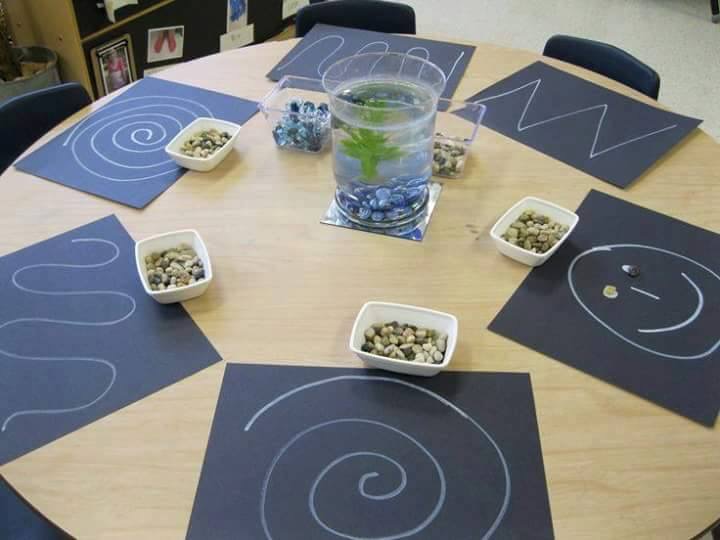 Malzemeler:Siyah kartonBeyaz pastel boya veya tebeşirÇakıl taşları,ipYapım Aşamaları:Siyah kartonlar A4 boyutunda kesilir.Üzerine beyaz pastel boya veya tebeşir ile resimdeki vb şekiller çizilir.Çocuktan bu şekillerin üzerine taş veya ip koyarak tamamlaması istenir.2.KURBAĞA OYUNUKurbağa Oyunu için Malzemeler:        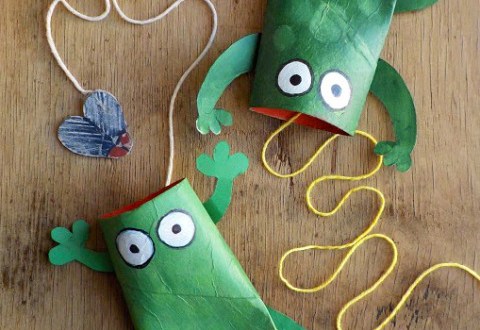 Tuvalet kağıdı rulosuYeşil parmak boyasıFırçaZımbaİpKarton /yeşilMum boyaYapıştırıcıMakasSiyah gazlı kalemBeyaz kağıtKurbağa Oyunu Yapımı:Tuvalet kağıdı rulosu yeşile boyanır, üzerine açık yeşil benekler yapılır.Yeşil kartondan 4 adet kurbağa kolu kesilir.Beyaz kağıttan iki daire kesilir, siyah gazlı kalem ile gözler hazırlanır.Kuruyan tuvalet kağıdı rulosunu açık olan bir tarafından çıkacak şekilde ip yerleştirilir ve zımba ile kapatılır.Ruloya bacaklar ve gözler yapıştırıcı yardımı ile sabitlenir.Kurbağanın ağzından çıkan ipin ucuna kartondan bir sinek yapılır.Oyunun amacı: Kurbağanın havaya doğru zıplatarak sineğin kurbağanın ağzına düşmesini sağlamak.3.HAREKET EDEN RENKLİ SUMalzemeler: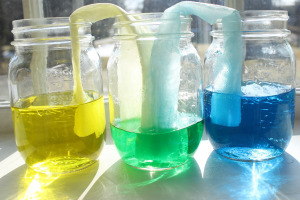 3 şeffaf kavanozKağıt havluSuGıda boyası (2 ana renk)Yapım Aşamaları:2 kavanozun yarısı su ile doldurulur. Her kavanoza farklı bir ana renkte gıda boyası damlatılır.2 adet kağıt havlu uzun dikdörtgen olacak şekilde katlanır.3 kavanoz ortadaki boş kavanoz olacak şekilde yanyana bir masaya yerleştirilir.Her kavanoza  kağıt havlunun bir ucu konur,diğer ucu ortadaki boş  kavanoza yerleştirilir.5 dakika sonra suyun renkli kavanozların kağıt havlusundan yukarı doğru ilerlediğini göreceksiniz.20 dakika içinde ise boş kavanozun yepyeni bir renk su ile dolduğunu fark edeceksiniz.4.KİTAP AYRACI YAPALIM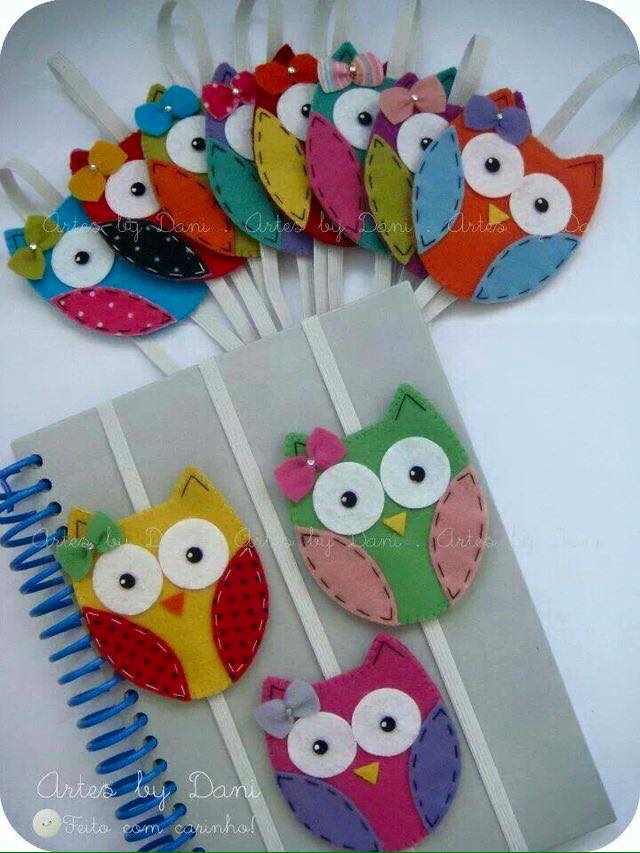 Malzemeler:Farklı renklerde keçe(isteğe göre)YapıştırıcıMakasLastikİğne-iplikYapım Aşamaları:Baykuş kalıpları resimde görüldüğü gibi çizilir.Çocuktan kesmesi istenir.Kesilen parçalar resimdeki gibi birleştirilir.Son olarak baykuş lastiğe dikilir.(Lastiğin boyutu çocuğun hikaye kitaplarına göre ayarlanır.)5.SİHİRLİ RENKLERMalzemeler:3 adet küçük boy plastik su şişesi3 adet farklı renklerde parmak boyası(ana renkler)SuYapım Aşamaları:Çocuğun görmediği bir yerde plastik şişenin kapağına bir miktar(fazla koymamaya özen gösterin) parmak boyası koyulur.(her kapağa farklı renk)Şişeler yarısına kadar su ile doldurulur,içine boya koyulan kapaklar çocuk görmeden kapatılır.Hazırlanan şişeler çocuğun yanına getirilir,önce şişenin içindeki suyun rengi hakkında konuşulur,suyun şeffaf ve renksiz olduğu söylenir.Anne veya baba şişeyi çalkalayacağını söyler ve suyun rengindeki değişim gözlenir.Çocuğa da diğer şişeyi çalkalaması için fırsat verilir.Suyun neden renk değiştirdiği hakkında çocuğa sorular sorulur ve tahmin etmesi beklenir.6.EVDE YENİLEBİLİR PARMAK BOYASI YAPIMIMalzemeler: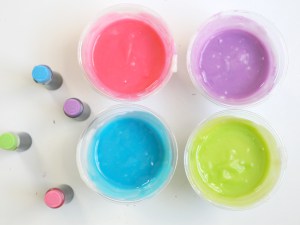 Mısır nişastası4-5 adet kapKaynar suSoğuk suGıda boyasıYapım Aşamaları:1 bardak mısır nişastası 1 bardak normal ısıdaki su ile yoğun bir kıvama gelene kadar karıştırılır. Daha sonra yavaş yavaş kaynar su eklenirken karışıtırılmaya devam edilir. Suyu azar azar koyduğunuzda gerektikçe ekleyebilirsiniz , hızlı su eklemesi yaparsanız ve çok sulu olursa biraz mısır nişastası ekleyerek kıvamı tekrar elde edebilirsiniz.Karışım boya kıvamına geldiğinde her kaba bir miktar ayrılır.Her kaba farklı renklerde bir kaç damla gıda boyası eklenerek karıştırılır.Bu malzemeler ile hazırlayacağınız parmak boyasının  tadına çocuğunuzun bakmasında hiç bir sıkıntı olmayacaktır.7.DUYUSAL OYUNLAR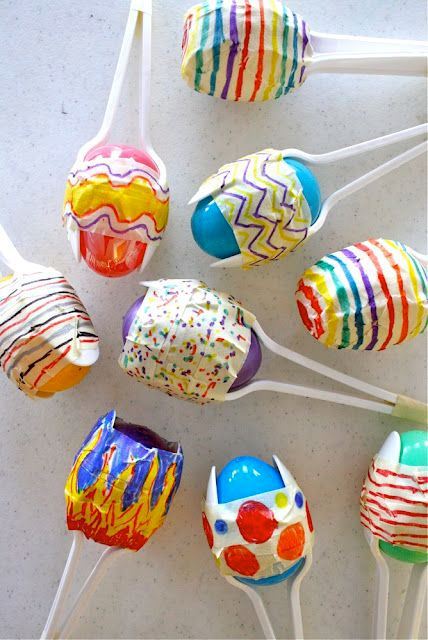 Kaşıktan marakas ile duyusal oyun hazırlayabilirsiniz.Çeşitli tahıllar, çiftlik hayvanları ile duyusal kutu hazırlayabilirsiniz.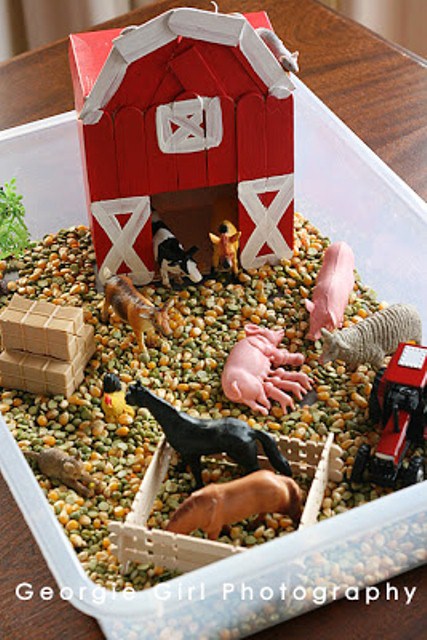 Su ve deniz kabukları ile duyusal kutu hazırlayabilirsiniz.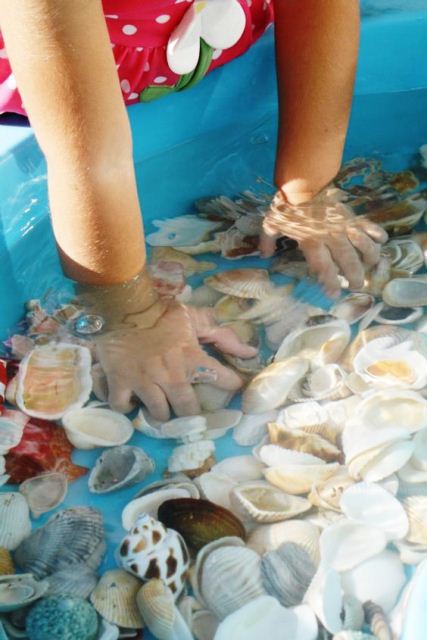 8.DENİZ MAKARNASI İLE HEDEF OYUNU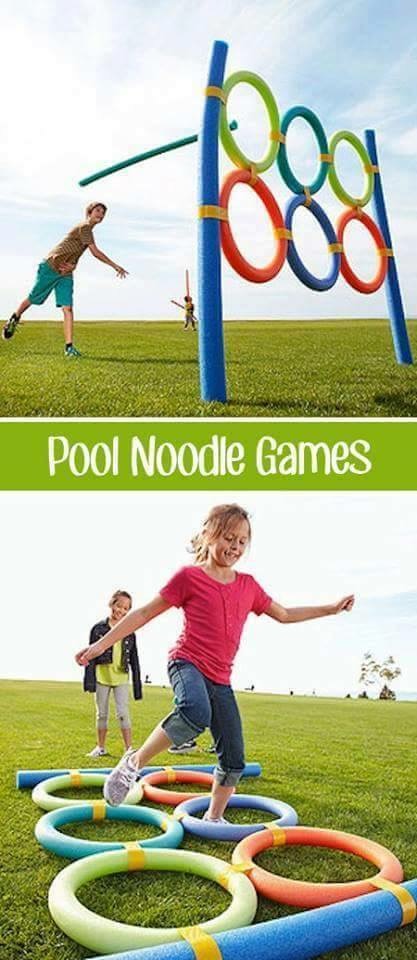 Malzemeler:Farklı renklerde deniz makarnasıTopKoli bandıYapım Aşamaları:Farklı renklerdeki deniz makarnaları daire oluşturulacak şekilde koli bandı ile yapıştırılır.Oluşturulan daireler resimde görüldüğü şekilde birleştirilir.Çocuğun boyuna göre resimdeki şekillerde makarnalar yerleştirilir.Top veya deniz makarnası ile hedefe atma oyunu oynanır.9.DENGE OYUNU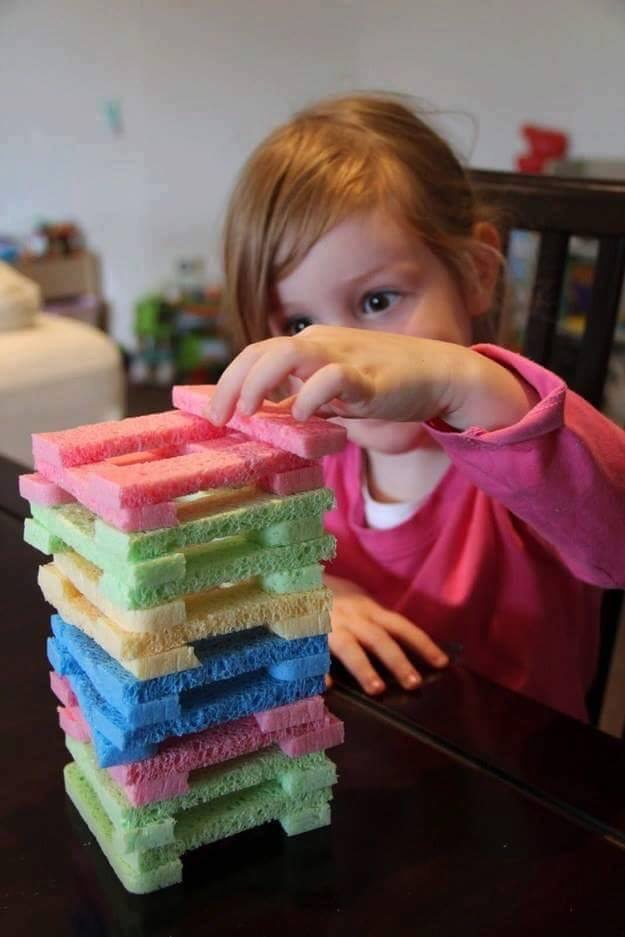 Malzemeler:Farklı renklerde köpükMaket bıçağıCetvelYapım Aşamaları:Köpükler ince dikdörtgen şeritler halinde olacak şekilde cetvelle ölçülerek kesilir.Çocuğa resimdeki şekilde ve kendi oluşturduğumuz yeni şekillerde dizilimi gösterilir.Çocuğun kendi isteği doğrultusunda şekiller oluşturmasına fırsat verilir.10.RAKAMLARI SIRALIYORUMMalzemeler: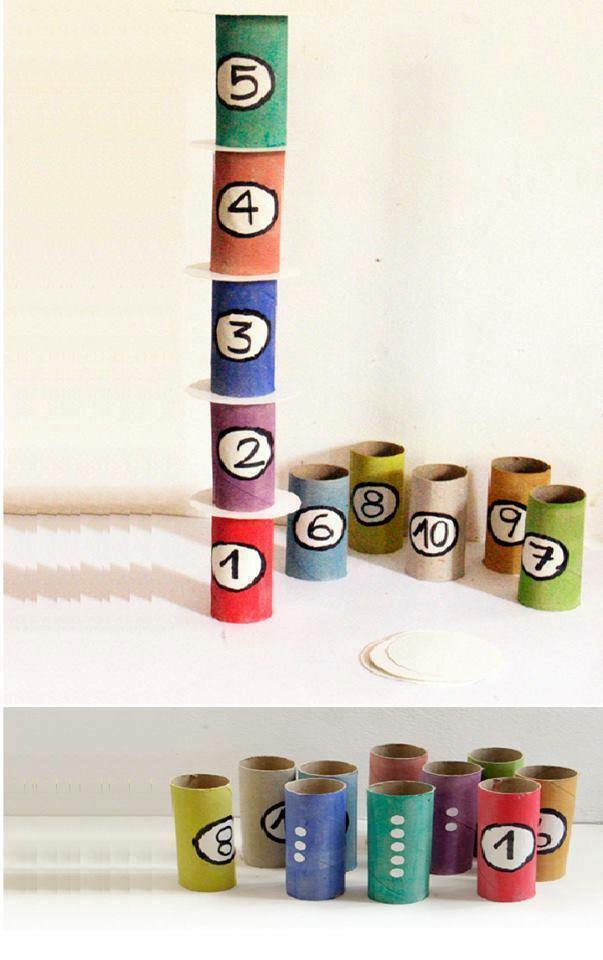 Tuvalet kağıdı rulosu (10 adet)MukavvaParmak boyasıSiyah keçeli kalemMakasYapım Aşamaları:Tuvalet kağıdı rulolarına keçeli kalem ile 1 den 10 a kadar rakamlar resimdeki gibi yazılır.Tuvalet kağıdı rulolarını çocuk farklı renklerde parmak boyaları ile boyar.Mukavva tuvalet kağıdı rulolarından geniş olacak biçimde daire şeklinde kesilir.Çocuğa hazırlanan rulo ve daireler resimdeki şekilde dizilerek gösterilir.Çocuğun rakamları sıralamasına fırsat verilir.